           Μητροπόλεως 26-28, (8ος όρ. )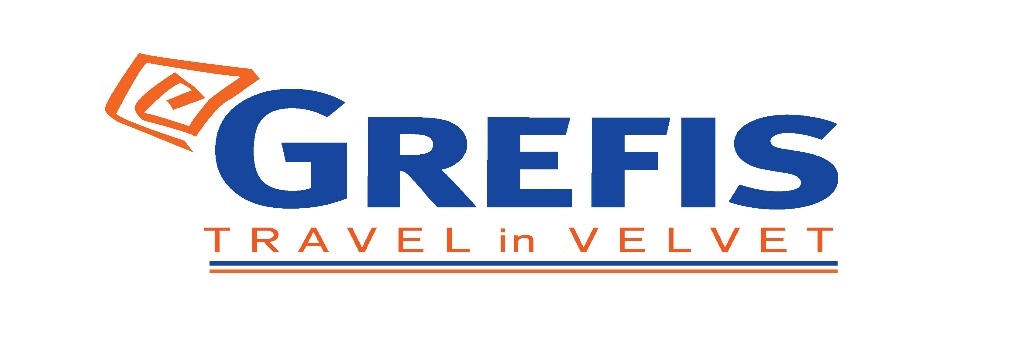 Αθήνα 105 63Τηλέφωνο: 210 3315621Φαξ: 210 3315623 – 4Email: info@grefis.gr Ρώμη Deluxe 4ημ.Καθαρά Δευτέρα στην «Αιώνια Πόλη»Διαμονή σε επιλεγμένα κεντρικότατα ξενοδοχεία 4*Ξενάγηση ιστορικού κέντρου της πόλης, Ρωμαικό αμφιθέατρο Κολοσσαίο, Piazza Venezia , Fontana di Trevi , Πάνθεον , Piazza Navona , Τραστέβερε,  – Μουσεία  ΒατικανούΑναχώρηση 4ήμερο: 04 – 07/Μαρτίου  ’22 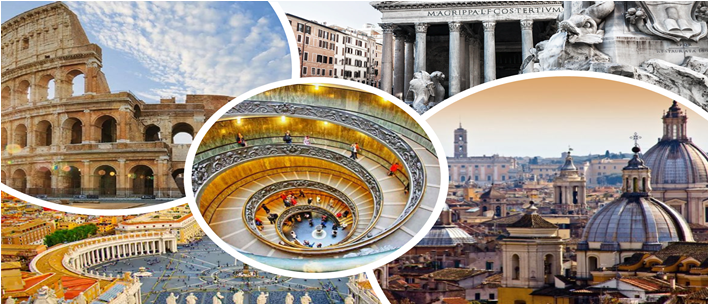 1η μέρα : ΑΘΗΝΑ – ΡΩΜΗ ( ξενάγηση πόλης) CIRCO MASSIMO , ΡΩΜΑΙΚΟ ΑΜΦΙΘΕΑΤΡΟ ΚΟΛΟΣΣΑΙΟ, FORI IMPERIALI, ΠΛΑΤΕΙΑ ΒΕΝΕΤΙΑΣ Συγκέντρωση στο αεροδρόμιο και πτήση για την πρωτεύουσα της Ιταλίας, τη Ρώμη. Η ξενάγησή μας στην «Αιώνια Πόλη» θ’ αρχίσει με την περιοχή του Eur  και καθώς κατευθυνόμαστε προς το Ιστορικό κέντρο θα θαυμάσουμε το Circo Massimo το μεγαλύτερο ιπποδρόμιο του κόσμου με 300.000 θεατές. Στην συνέχεια θα καταλήξουμε στο Κολοσσαίο .Το μεγαλύτερο σωζόμενο αρχαίο ρωμαϊκό αμφιθέατρο του κόσμου. Κάποτε αντηχούσαν οι κραυγές των μονομάχων και τα ουρλιαχτά του όχλου, ενώ αργότερα οι χτύποι των σφυριών που αφαιρούσαν τους πλίνθους και τα μάρμαρα που το διακοσμούσαν για να χτιστούν εκκλησίες και παλάτια της παπικής Ρώμης.                                     Περνώντας από την Οδό των Αυτοκρατορικών Αγορών (Fori Imperiali) στην καρδιά της αρχαίας Ρώμης, θα φτάσουμε στον λόφο του Καπιτωλίου και στην Πιάτσα Βενέτσια με το ογκώδες μνημείο αφιερωμένο στον Βίκτωρα Εμμανουήλ Β΄, τον πρώτο βασιλιά της ενωμένης Ιταλίας, στην  οποία βρίσκεται και το μνημείο του Άγνωστου Στρατιώτη. Ελεύθερος χρόνος στο κέντρο της πόλης,  μεταφορά και τακτοποίηση στο ξενοδοχείο.2η μέρα : PIAZZA DEL POPOLO  – ΠΛΑΤΕΙΑ ΒΕΝΕΤΙΑΣ – FONTANA DI TREVI – ΠΑΝΘΕΟΝ – ΠΛΑΤΕΙΑ ΝΑΒΟΝΑ – ΤΡΑΣΤΕΒΕΡΕ 
Πρόγευμα στο ξενοδοχείο. Αναχώρηση για μια μοναδική περιπατητική ξενάγηση , ξεκινώντας  απο την Πλατεία Πόπολο ( Piazza del Popolo) θα  περάσουμε στην Πλατεία της Ισπανίας με τα διάσημα  σκαλιά (Piazza di Spagna) , την Φοντάνα ντι Τρέβι για να ρίξετε το καθιερωμένο νόμισμα, το Πάνθεον, την Πλατεία Ναβόνα με το συντριβάνι των τεσσάρων ποταμών. Στο τέλος της υπέροχης περιηγητική μας βόλτας στη καρδιά της πόλης ,  Θα καταλήξουμε στο φημισμένο Τραστέβερε την μεσαιωνική συνοικία της Ρώμης με τα παραδοσιακά εστιατόρια. Ελεύθερος χρόνος. Διανυκτέρευση.  3η μέρα: ΡΩΜΗ  - (Μουσεία Βατικανού – Βασιλική Αγ. Πέτρου ) Πρωινό στο  ξενοδοχείο. Σήμερα προτείνουμε ξενάγηση στο ανεξάρτητο κρατίδιο του Βατικανού, για να ξεναγηθούμε στα περίφημα μουσεία του, με εκθέματα που περιλαμβάνουν διάσημα αγάλματα του αρχαίου κόσμου και της Αναγέννησης, όπως το σύμπλεγμα του Λαοκόωντα, τον Απόλλωνα του Μπελβεντέρε, έργα των Τζιότο, Ραφαήλ, Ντα Βίντσι, Καραβάτζιο κ.ά. Περνώντας από τους περίφημους Διαδρόμους των Κηροπηγίων, των Ταπισερί, των Γεωγραφικών Χαρτών και τις Αίθουσες με τις νωπογραφίες του Ραφαήλ, θα καταλήξουμε στην Καπέλα Σιστίνα με τη θρυλική οροφή ζωγραφισμένη από τον Μιχαήλ Άγγελο. Ακολούθως, θα περάσουμε στη μεγαλόπρεπη Βασιλική του Αγίου Πέτρου, τη μεγαλύτερη εκκλησία του κόσμου, χτισμένη πάνω στον τάφο του Αποστόλου Πέτρο όπου μεταξύ των άλλων θα δούμε την Πιετά του Μιχαήλ Άγγελου και το κιβώριο που δεσπόζει πάνω από τον παπικό βωμό, έργο του Μπερνίνι. Διανυκτέρευση.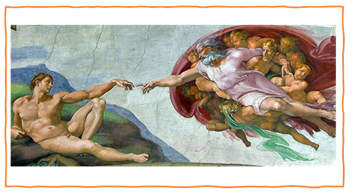 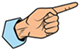 4η μέρα: ΡΩΜΗ  (ελεύθερη μέρα) – ΑΘΗΝΑ   Πρωινό στο ξενοδοχείο. Ημέρα ελεύθερη ως  την ώρα  που θα  μεταφερθούμε στο αεροδρόμιο για την  πτήση επιστροφής μας στην Αθήνα. Τιμοκατάλογος Καθαρά Δευτέρα4ήμερου προγράμματος*Οι τιμές κατ’ άτομο των παρακάτω τιμοκαταλόγων επαυξάνονται (+40€), μετά το πέρας των 15 πρώτων κρατήσεων κάθε αναχώρησης. Επωφεληθείτε με άμεση κράτηση τις τιμές Early Booking.ΠΤΗΣΕΙΣ  SKY EXPRESSΑΝΑΧΩΡΗΣΗ: GQ 820 ΑΘΗΝΑ – ΡΩΜΗ  11.10 – 12.10 ΕΠΙΣΤΡΟΦΗ: GQ 821 ΡΩΜΗ – ΑΘΗΝΑ  13.10  - 16.00Προτεινόμενα ξενοδοχεία διαμονής:Περιλαμβάνονται οι ακόλουθες παροχές : Αεροπορικά εισιτήρια οικονομικής θέσης Αθήνα – Ρώμη – Αθήνα με την Sky Express. Μια χειραποσκευή μέχρι 8 κιλά. Μια αποσκευή μέχρι 20 κιλά. Διαμονή σε κεντρικότατα ξενοδοχεία 4* της επιλογής σας. Πρωινό μπουφέ καθημερινά. Περιηγήσεις, εκδρομές, ξεναγήσεις, όπως αναφέρονται στο αναλυτικό πρόγραμμα της εκδρομής. Μεταφορές, μετακινήσεις με πολυτελές κλιματιζόμενο πούλμαν του γραφείου μας.Έμπειρο αρχηγός, ξεναγός του γραφείου μας.Τοπικός ξεναγός στα Μουσεία Βατικανού.Ασφάλεια αστικής/επαγγελματικής ευθύνης. Φ.Π.Α. Δεν περιλαμβάνονται: Φόροι αεροδρομίων , επίναυλος καυσίμων και check point  (195€).Είσοδοι σε μουσεία, αρχαιολογικούς χώρους και γενικά όπου απαιτείται. Είσοδος στο μουσείο του Βατικανού.Ότι αναφέρεται ως προαιρετικό ή προτεινόμενο.Δημοτικοί φόροι ξενοδοχείου το άτομο τη βραδιά (6€).Προαιρετική ασφάλεια Covid-19 (20€).  Σημαντική Σημείωση : Αναχωρήσεις απο όλη την Ελλάδα : Για τους επιβάτες που ταξιδεύουν με τη Sky Express, και επιθυμούν να ταξιδέψουν με εσωτερικές πτήσεις, το επιπλέον κόστος για όλη την Ελλάδα είναι 75€-95€.Γενικές σημειώσεις:Ξεναγήσεις και εκδρομές, ενδέχεται να αλλάξει η σειρά που θα πραγματοποιηθούν.Για την ξενάγηση στα Μουσεία Βατικανού θα πρέπει πριν την αναχώρηση σας να δηλώσετε συμμετοχή και να προπληρώσετε (40€ για τους ενήλικές και 30€ για παιδιά μέχρι 18 ετών . Η τιμή περιλαμβάνει την είσοδο στο Βατικανό , το κόστος  της  κράτησης στα Μουσεία , ακουστικά  και  την ξενάγηση από τοπικό ελληνόφωνο ξεναγό).  Υποχρεωτική κράτηση και προπληρωμή εισόδου 15 ημέρες πριν την επίσκεψη. Σε άλλη περίπτωση δεν υπάρχει δυνατότητα να εξασφαλίσουμε την είσοδός σας στα Μουσεία του Βατικανού.  ΤΑΞΙΔΙΑ ΕΞΩΤΕΡΙΚΟΥΔυνατότητα συμμετοχής στα οργανωμένα ταξίδια μας στο εξωτερικό έχουν οι κάτωθι κατηγορίες:Οι ενήλικες με πιστοποιητικό εμβολιασμού (14 ημέρες μετά την τελευταία δόση του εμβολίου).Τα ανήλικα παιδιά με γονείς που έχουν και οι δύο το πιστοποιητικό εμβολιασμού (14 ημέρες μετά την τελευταία δόση του εμβολίου).Οι ενήλικες με πιστοποιητικό ανάρρωσης από τη νόσο, έχοντας περάσει 11 μέρες από τη διάγνωση ή έως 175 ημέρες από το θετικό τεστ.ΟΔΗΓΙΕΣ ΤΑΞΙΔΙΟΥ ΣΤΗΝ ΙΤΑΛΙΑ ΣΥΜΦΩΝΑ ΜΕ ΤΟΥΣ ΤΕΛΕΥΤΑΙΟΥΣ ΕΥΡΩΠΑΙΚΟΥΣ  ΚΑΝΟΝΙΣΜΟΥΣ ΠΟΥ ΙΣΧΥΟΥΝ ΛΟΓΩ COVID - 19Με ισχύ από 15 Δεκεμβρίου 2021, όλοι οι ταξιδιώτες επιβάτες πτήσεων εξωτερικού προς την Ιταλία, οφείλουν να πληρούν μια από τις προϋποθέσεις που αναφέρονται στις παραγράφους 2, 3, 4, 5 & 6. Η παράγραφος 1 είναι υποχρεωτική για όλους:Είτε ταξιδεύετε με αεροπλάνο είτε με πλοίο, τρένο ή λεωφορείο πρέπει να συμπληρώσετε το έντυπο EU PLF   της Ιταλίας και το PLF της Ελλάδας. Είναι απαραίτητο να κατεβάσετε τον κωδικό QR της Ιταλικής Ταξιδιωτικής Υγείας (EU PLF) για να ταξιδέψετε στην Ιταλία. Μπορείτε να κατεβάσετε και να εκτυπώσετε τη φόρμα στον ιστότοπο του  Ministero della Salute πιο κάτω:         https://app.euplf.eu/#/ή μέσω του κινητού σας τηλεφώνου μπορείτε να κατεβάσετε την εφαρμογή  για συσκευές Android ή iOs EUdPLF application https://app.euplf.eu/               και για το PLF της επιστροφής στην Ελλάδα: https://travel.gov.grΠιστοποιητικό εμβολιασμού (τουλάχιστον 14 ημέρες από την τελευταία δόση εμβολιασμού). Αποδεκτά εμβόλια: Pfizer-Biontech, Moderna, Astra-Zeneca, Jansen / Johnson & Johnson, Sinovac y Sinopharm. Το πιστοποιητικό εμβολιασμού πρέπει να περιλαμβάνει τουλάχιστον τις ακόλουθες πληροφορίες:Όνομα και επώνυμο του κατόχου.Ημερομηνία εμβολιασμού, που δείχνει την ημερομηνία της τελευταίας δόσης που χορηγήθηκε.Τύπος εμβολίου.Αριθμός δόσεων που χορηγήθηκαν.Χώρα έκδοσης.Ταυτοποίηση του οργανισμού έκδοσης του πιστοποιητικού εμβολιασμού.Πιστοποιητικό ανάρρωσης. Άτομα που έχουν αναρρώσει από την ασθένεια μπορεί να δείξουν το πιστοποιητικό θετικού αποτελέσματος του COVID-19. Το πιστοποιητικό ανάρρωσης πρέπει να γίνει εντός τουλάχιστον 11 ημερών και το πολύ 180 ημερών από την ημερομηνία κατά την οποία πραγματοποιήθηκε το τεστ COVID-19.Σημαντική σημείωση: Για όσους έχουν εμβολιαστεί ή δεν έχουν ολοκληρώσει τη διαδικασία εμβολιασμού ή έχουν νοσήσει, απαιτείται διαγνωστικό πιστοποιητικό αρνητικού τεστ. Δηλαδή, πρέπει να δείξετε αρνητικό τεστ COVID-19 που πραγματοποιήθηκε πριν από την άφιξη στην Ιταλία. Οι αποδεκτές δοκιμές στην Ιταλία είναι: Δοκιμή PCR (εντός των τελευταίων 72 ωρών) ή Rapid test ( εντός των τελευταίων 24 ωρών )πριν την άφιξη σας στην Ιταλία. Η αρνητική διάγνωση του ελέγχου με την μέθοδο PCR αποδεικνύεται με την επίδειξη σχετικής βεβαίωσης σε έντυπη ή ηλεκτρονική μορφή από επίσημο φορέα. Το ίδιο ισχύει και για την επιστροφή σας στην Ελλάδα. Τα πιστοποιητικά πρέπει να είναι γραμμένα στα Αγγλικά ή Ιταλικά. Εάν δεν είναι δυνατή η απόκτησή του σε αυτές τις γλώσσες, το έγγραφο πρέπει να συνοδεύεται από μετάφραση στα Αγγλικά από επίσημο φορέα.Από τις  προϋποθέσεις αυτές εξαιρούνται τα παιδιά από 0 έως 05 ετών.  ΤΑΞΙΔΙΩΤΙΚΗ ΑΣΦΑΛΕΙΑ COVID-19 (ΠΡΟΑΙΡΕΤΙΚΗ 20€)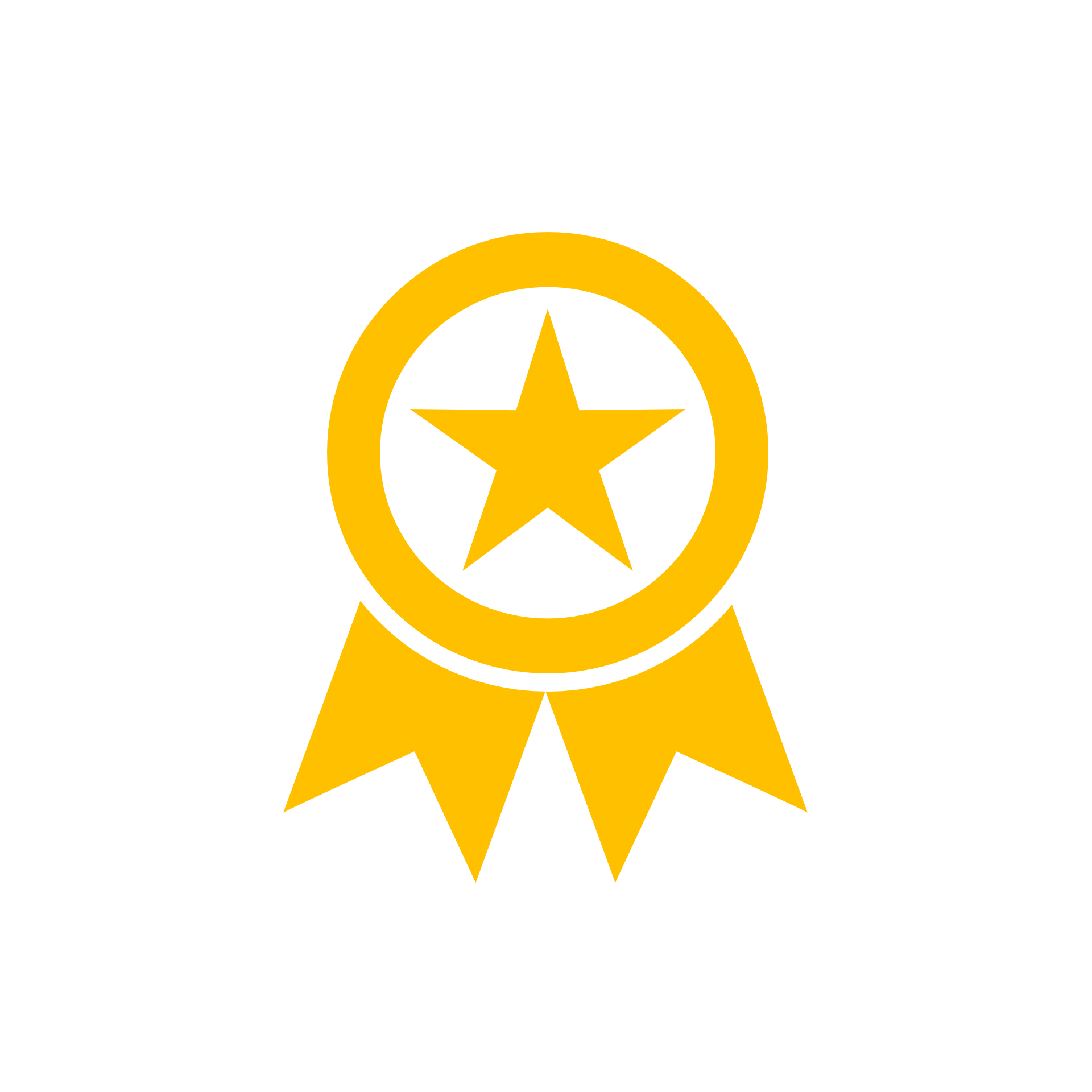 …Απόλαυσε κάθε σου ταξίδι χωρίς άγχος. Ήρθε η ώρα να ταξιδέψουμε ξανά! Το ειδικά διαμορφωμένο πρόγραμμα που ακολουθεί, διασφαλίζει εσάς & την οικογένεια σας, έναντι δύσκολων καταστάσεων που μπορεί να παρουσιαστούν τόσο κατά την διάρκεια της εκδρομής όσο και πριν την αναχώρηση.Επιστροφή των χρημάτων σας σε περίπτωση ακύρωσης για λόγους υγείας . Επιστροφή των χρημάτων σας σε περίπτωση  νόσησης COVID - 19 πριν την αναχώρηση. ( Επιστροφή 100% του προκαταβληθέντος ποσού.)Έξοδα ξενοδοχείου λόγω καραντίνας ( COVID - 19). Αποζημίωση για την απώλεια αποσκευών . Έξοδα λόγω καθυστερημένης άφιξης των αποσκευών  . Επαναπατρισμός των συνταξιδευόντων μελών της οικογένειας του Ασφαλισμένου . Έξοδα διαμονής και επικοινωνίας του Ασφαλισμένου εξαιτίας απώλειας των ταξιδιωτικών του εγγράφων.Έξοδα λόγω καθυστέρησης της πτήσης .Έξοδα του Ασφαλισμένου εξαιτίας πρόωρης διακοπής του ταξιδιού του.Έξοδα μετάφρασης (Απώλεια εγγράφων , νοσηλεία , διάγνωση κ.α). Έξοδα για αποστολή φαρμάκων του Ασφαλισμένου.Έξοδα για νομική υποστήριξη.Έξοδα μετακίνησης και διαμονής , στενού συγγενή του Ασφαλισμένου που νοσηλεύεται.Έξοδα νοσηλείας εκτός χώρας μόνιμης διαμονής. Έξοδα ιατροφαρμακευτικής περίθαλψης εκτός νοσοκομείου.Ιατρικές συμβουλές και πληροφορίες Συντονιστικού Κέντρου (Χωρίς περιορισμό χρήσης).Υγειονομική μεταφορά του Ασφαλισμένου (Χωρίς όριο κόστους).Προσωπική Αστική Ευθύνη έναντι τρίτων.    Τώρα μπορείς να ταξιδέψεις ξανά !  Νιώσε την ασφάλεια σε κάθε σου ταξίδι ...  Δεν ξεχνάω πριν από κάθε μου αναχώρηση , την ασφάλεια μου !Ξενοδοχεία διαμονής :St. Martin 4*sup.Imperiale 4* sup. Via VenetoΤιμή κατ’ άτομο σε δίκλινο δωμάτιο:325€345€Τιμή σε μονόκλινο: 445€465€Παιδική τιμή (με 2 ενήλικες):225€250€Φόροι αεροδρομίου & check points :     # 195,00€ ## 195,00€ # Δημοτικοί φόρόι ( city taxes): 6,00 €  κατ’ ‘ άτομο / ανά διανυκτέρευση6,00 €  κατ’ ‘ άτομο / ανά διανυκτέρευσηHotel Imperiale Roma 4*superior:Στην κοσμοπολίτικη Via Veneto. Στην καρδιά  της  πόλης.https://www.hotelimperialeroma.it/en/St.Martin 4* superior:Σε ειδυλλιακή τοποθεσία, μόλις λίγα βήματα από την πλατεία Piazza della Repubblica και τον σταθμό του μετρό, Castro Pretorio, με οικογενειακά, πολυτελή δωμάτια!.https://www.stmartinroma.com/